Publicado en 08013 el 17/06/2015 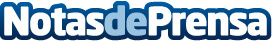 B2B CLIENT para empresas y profesionales, la red business to businessCon esta potente herramienta las empresas y profesionales pueden disponer de una plataforma única donde buscar contactos para encontrar clientes y proveedores. No es un buscador, ni una red social, esta ideada para ofrecer, rápida y eficazmente lo que las empresas necesitan, MEJORAR SUS COSTES Y POTENCIAR SU DEPARTAMENTO COMERCIAL, consiguiendo al final una mejor cuenta de resultados.

"OPTIMICE SU TIEMPO, RECURSOS, COSTES Y MULTIPLIQUE SU EFECTIVIDAD"Datos de contacto:Enric OrtizNota de prensa publicada en: https://www.notasdeprensa.es/b2b-client-para-empresas-y-profesionales-la Categorias: Internacional Marketing Cataluña Emprendedores E-Commerce Recursos humanos http://www.notasdeprensa.es